WYBRANE PROPOZYCJE PROGRAMOWENat Geo Peopleluty 2018 r.Życie od kuchniChef’s Life 3Premiery w poniedziałki od 5 lutego o godz. 20:00 (13x60 min)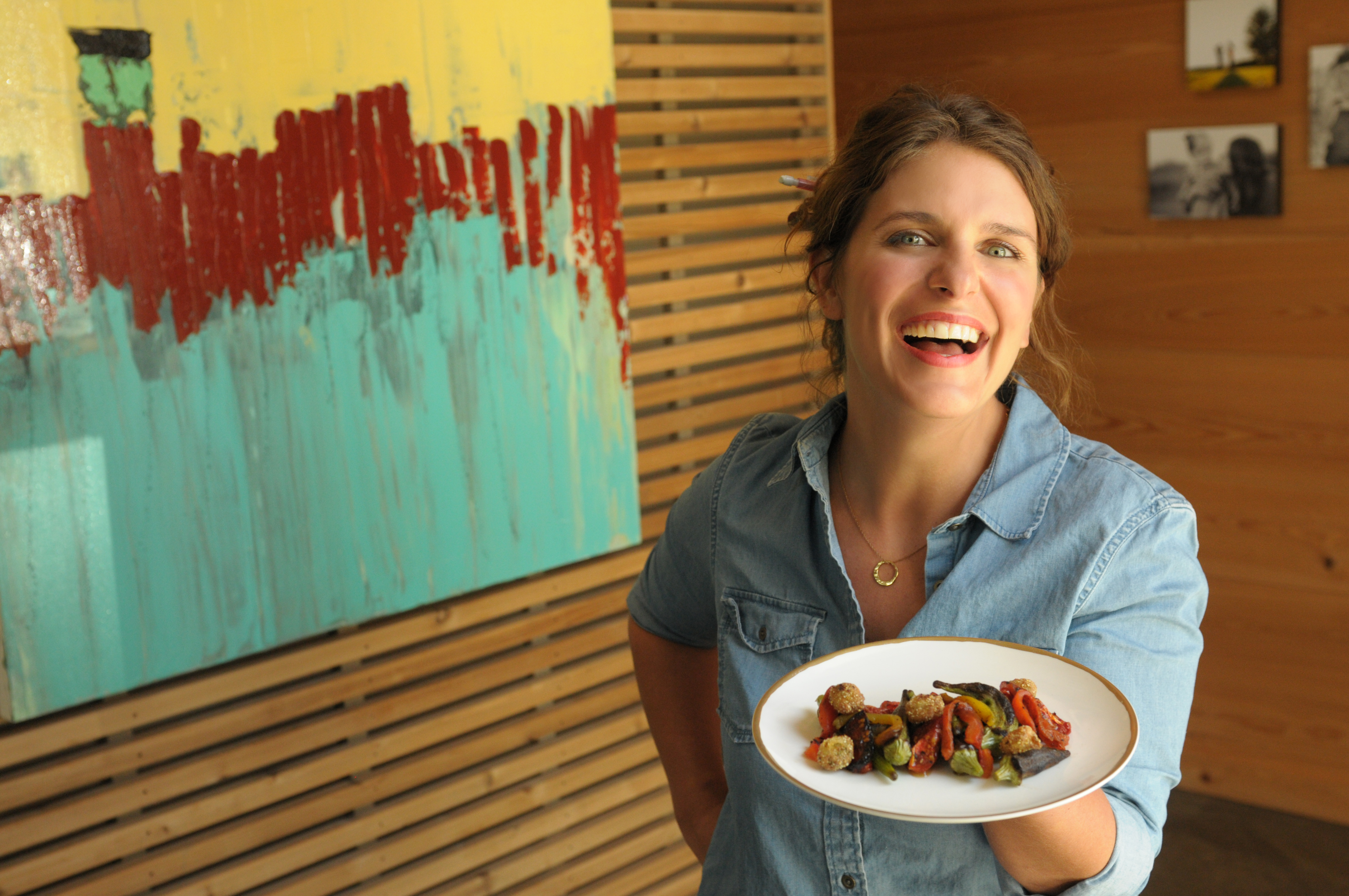 „Życie od kuchni” to widziana przez pryzmat kucharzy historia o gotowaniu. Przenosimy się w świat Vivian Howard i jej męża, którzy porzucili życie w wielkim mieście, by realizować swoje marzenie o niezwykłej restauracji w małym mieście. W Karolinie Północnej stworzyli elegancką restaurację w segmencie fine dining, którą pokażą nam od kuchni. Islam oczami kobietRock’n’roll Hijab: Women Beyond The VeilPremiera w niedzielę 11 lutego o godz. 22:00(1x60 min)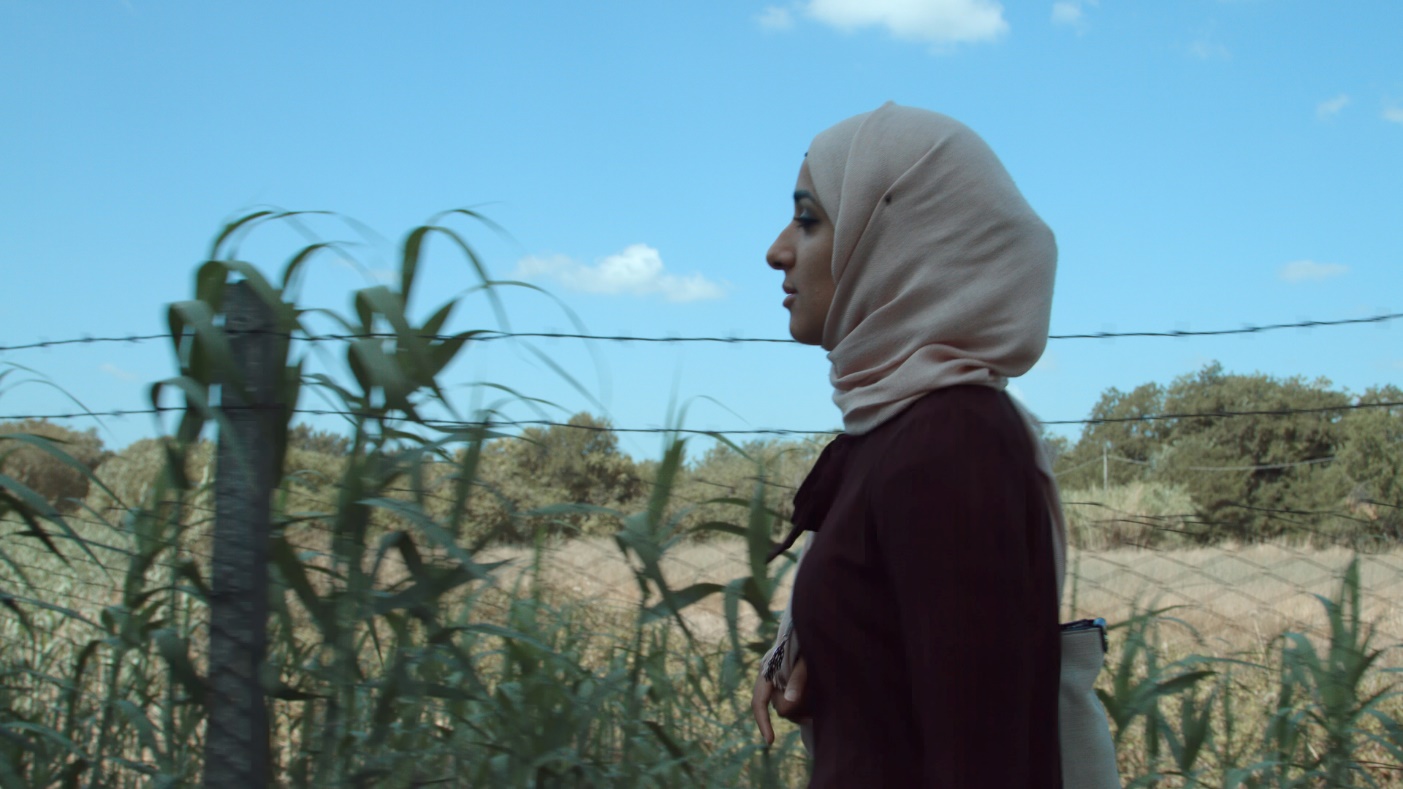 Świat islamu jest różnorodny i złożony, często jednak w debacie publicznej upraszcza się go, a górę biorą uprzedzenia. Wielokrotnie pomija się również funkcję, znaczenie i pozycję kobiet w tym systemie. Sumaya (blogerka, pierwsza muzułmańska radna miejska w Mediolanie), Takoua (rysowniczka z Rzymu) i Batul (psychiatra z Trento) to trzy wyemancypowane, ambitne i uparte muzułmanki, mieszkające we Włoszech. Będziemy obserwatorami ich codziennego życia, poznamy ich poglądy i opinie. Dzięki temu zobaczymy niezwykły portret młodych muzułmańskich kobiet żyjących w dzisiejszej Europie. Zobaczymy jak w soczewce, jak wyglądają współczesne relacje między Zachodem a światem muzułmańskim - od Arabskiej Wiosny, przez rosnącą islamofobię, aż po kwestie tożsamości imigrantów pierwszego i drugiego pokolenia.Weterynarz z powołaniaDr. Oakley: Yukon Vet CompilationsPremiery w czwartki od 15 lutego o godz. 20:00(3x60 min)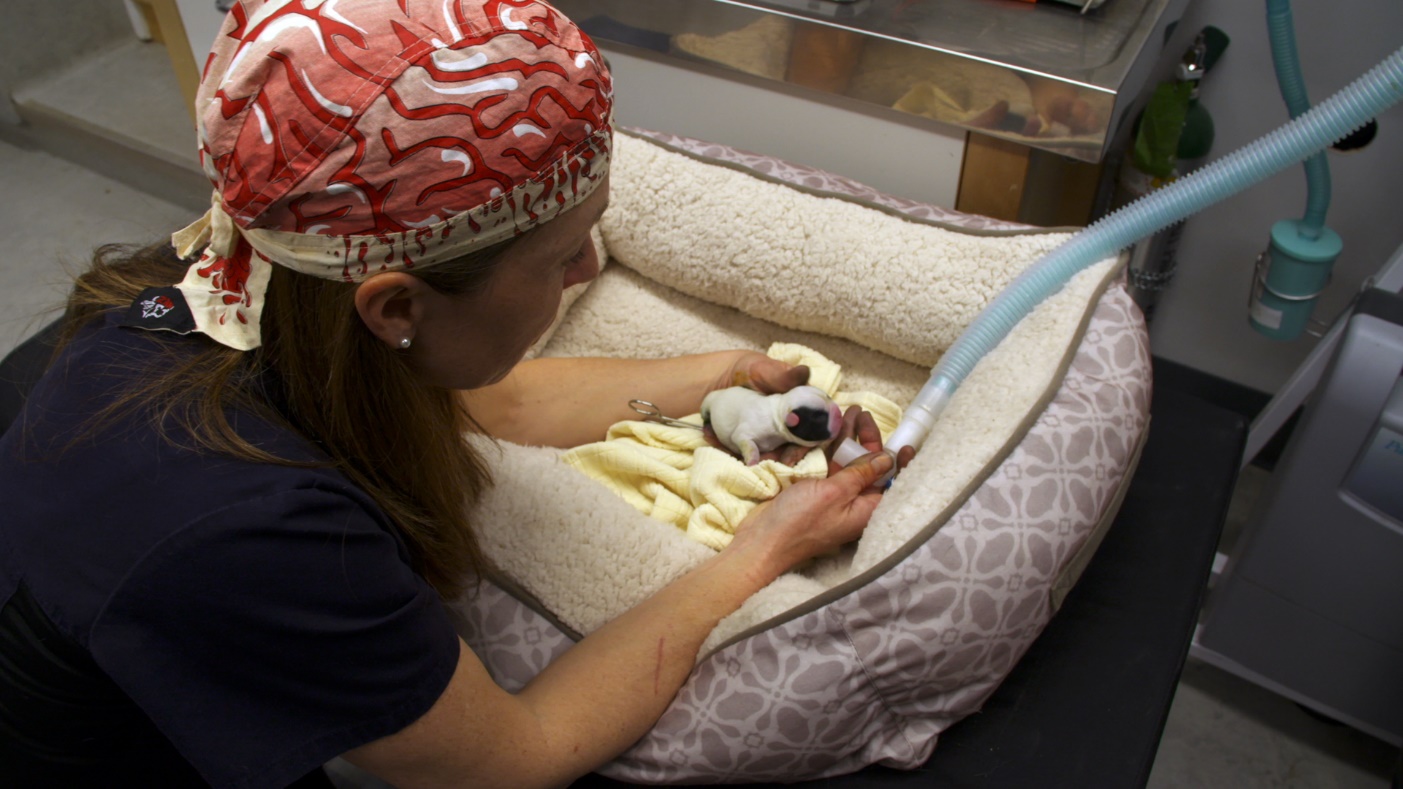 Jej działalność obejmuje setki hektarów powierzchni, a pod jej opieką znajdują się setki gatunków zwierząt – to niezwykła weterynarz Michelle Oakley. Dla niej każdy dzień przynosi zupełnie nowe wyzwania, a codzienne życie domowe również toczy się wokół zwierząt. Będąc jednocześnie matką, żoną i pełnoetatowym lekarzem, dr Oakley ma niełatwe zadania. Zaplanowane na luty trzy odcinki serii „Weterynarz z powołania” pokażą najbardziej spektakularne i najtrudniejsze przypadki, z którymi musiała się zmierzyć dr Oakley, pracując na Alasce.Blok programowy „Miłość niejedno ma imię”Emisja w środę od 14 lutego od godz. 16:00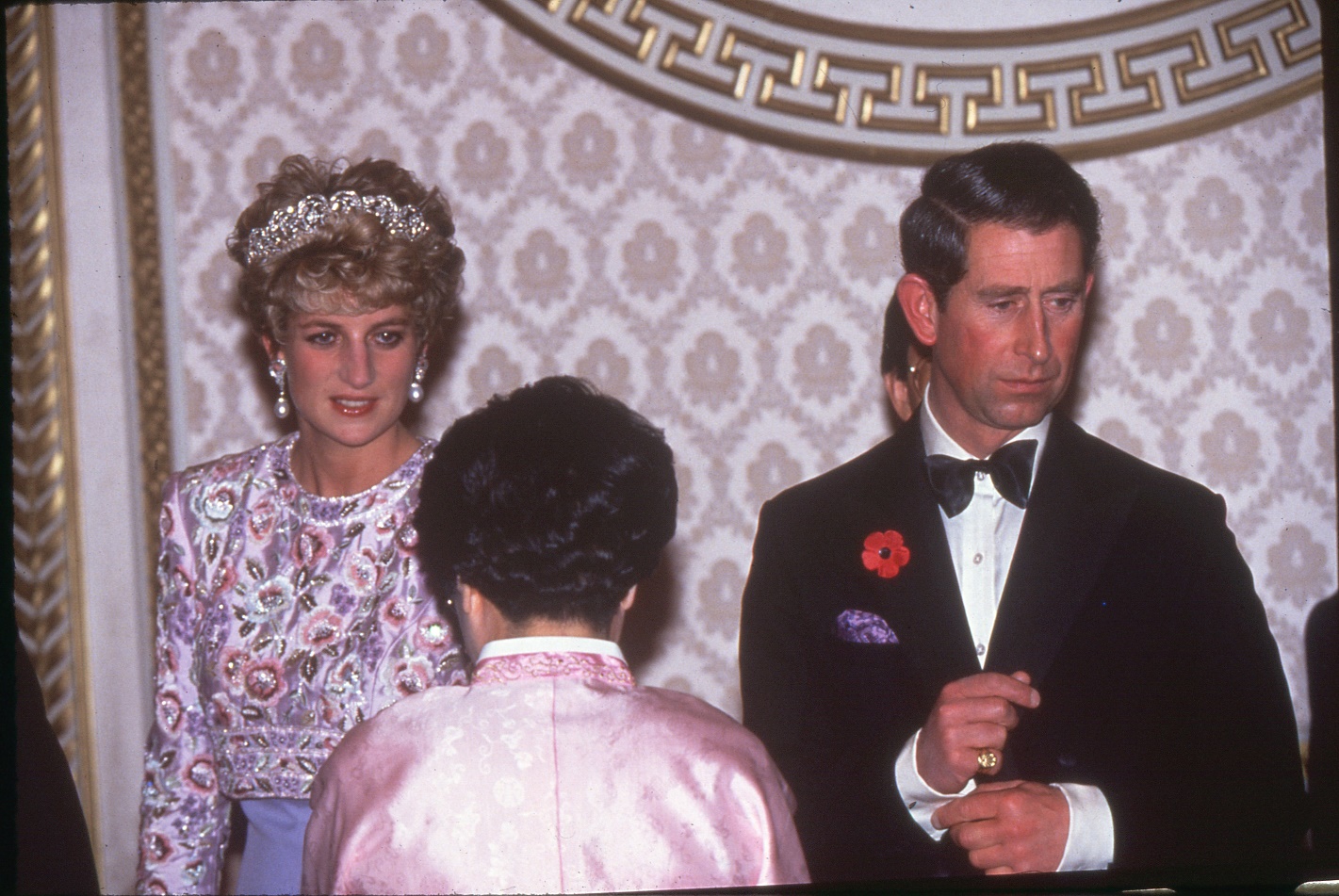 Na walentynkowe popołudnie i wieczór kanał Nat Geo People przygotował blok programowy, pokazujący, jaką wagę w życiu człowieka i całych społeczeństw odgrywa miłość.Zakazana miłość – emisja w środę 14 lutego o godz. 16:00Niezwykła seria dokumentalna poruszająca kontrowersyjne oblicza miłości. Twórcy „Zakazanej miłości” z wyczuciem przedstawiają ludzi, którzy nieraz musieli się zmierzyć z niechęcią otoczenia. Widzowie poznają m.in. historie transwestyty, którego żona zaakceptowała jego skłonności, transseksualnego małżeństwa, a także kobiety, która nie opuściła swojego męża geja.Opowieść o człowieczeństwie: Siła miłości – emisja w środę 14 lutego o godz. 19:00Czy miłość może zmienić świat? Odpowiedź na to pytanie będzie próbował odnaleźć Morgan Freeman, który w poszukiwaniu prawdy o człowieczeństwie przemierza świat. Diana – emisja w środę 14 lutego o godz. 20:00Historia brytyjskiej księżnej po raz pierwszy opowiedziana jej własnymi słowami. W 1991 r. księżna Diana udzieliła serii nieznanych szerzej wywiadów. Opowiada w nich o swoim dzieciństwie, małżeństwie i życiu w blasku fleszy.Tabu – emisja w środę 14 lutego o godz. 23:30Niekonwencjonalne związki i relacje - na Jamajce pięć par bierze ślub nago, w Kalifornii związek małżeński zawierają dwa psy, w Indiach sutenerzy organizują brutalne zamieszki. Poznamy też kobietę, która zakochana jest w mężczyźnie 3 razy wyższym od siebie i małżeństwo trójki partnerów.# # #Nat Geo People to kanał telewizyjny pełen inspirujących historii, opowiadanych przez autentycznych, a przy tym niezwykłych bohaterów. Pokazuje fascynujące kultury, tradycje i niespotykane zjawiska. Zaspokaja ciekawość świata, dostarczając wiele rozrywki i wzruszeń. Jest adresowany przede wszystkim do kobiet. Można w nim zobaczyć m.in. takie serie jak „Dolce vita według Davida Rocco”,  „Weterynarz z powołania” czy „Zawód: lekarz”. Na kanale jest także emitowany cykl programów „Idąc własną drogą: kobiety, które inspirują”, przedstawiających niezwykłe kobiety i ich pasję do zmieniania świata.Kanał Nat Geo People jest dostępny m.in. dla abonentów Cyfrowego Polsatu na pozycji EPG 160  oraz nc+ - na pozycji 141 oraz UPC – na pozycji 373 i 302 i TOYA – na pozycji 342, docierając do ponad 4.5 miliona gospodarstw domowych.Po udanym debiucie w takich krajach jak: Dania, Niemcy, Włochy czy Turcja kanał Nat Geo People stał się integralną częścią oferty programowej rodziny marek National Geographic. Jego ramówka i oprawa antenowa zaprojektowane zwłaszcza z myślą o kobiecej widowni, idealnie dopełniają ofertę programową kanałów z portfolio FOX Networks Group.www.natgeopeople.plKONTAKT: Izabella SiurdynaPR ManagerFOX Networks Grouptel.(+48 22) 378 27 94, tel. kom. +48 697 222 296email: izabella.siurdyna@fox.comOlga KobusCharyzma. Doradcy Komunikacji BiznesowejTel: +48 519 856375email: o.kobus@twojacharyzma.pl 